JANSCULLY District Attorney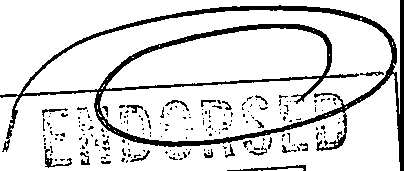 Sacramento County 901 G StreetSacramento, CA 95814-1858 Phone (916) 874-627945SUPERIOR COURT OF THE STATE OF CALIFORNIACOUNTY  OF SACRAMENTO89	THE PEOPLE OF THE STATE OF CALIFORNIA,Plaintiff,vs.12BRANDON ALLEN STRIBLING,Defendant: 15NO. 11F06401PEOPLE'S OPPOSITION TO MOTION TO COMPEL DNA DATABASE SEARCH AND TESTINGDATE: July 19, 2012DEPT: 916	INTRODUCTION AND SUMMARY OF POSITION17Defendant Stribling has filed a motion asking this Court to otder the Sacramento18County District Attorney's Office to conduct an illegal and unauthorized search of theState's DNA Database.The DNA profile in question was developed by a private DNA laboratory in22Northern California at the request of the Defense. The DNA analyzed purports to have23originated on the surface of a black hooded sweatshirt found near the Defendant, whowas b	abush in close proximity to a home invasion robbery that had occurredminutes earlier. Defendant is charged with First Degree Robbery (Pen. Code, § 211 et.27sec.) and other related charges. Upon discovering the sweatshirt and the detaining28l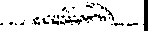 Defendant, the victim was transported to Defendant's location for a field show up.· Thevictim was unable to conclusively identify Defendant and victim asked Sacramento3Sheriff Deputies to have Defendant put on the sweatshirt. Deputies complied with the4victim's request and the victim then identified Defendant as one of the perpetrators of therobbery.The Sacramento District Atttomey's Office elected not to test the black sweatshirt8for DNA because it had no evidentiary value; in essence, the People elected not to test9because: why test the sweatshirt for DNA when it is unknown how the sweatshirt hasbeen handled, and more importantly, when it is known that the Defendant was forced towear the sweatshirt? Because of where the sweatshirt was found, no other person,13besides Defendant, could reasonably be associated with the sweatshirt, and since14Defendant was forced to wear the sweatshirt, the presence of "Touch DNA" has little, ifany, evidentiary value. (However, it should be noted that gloves found rolled up insidethe sweatshirt, that Defendant was not compelled to put on, were tested and an18unresolvable mixture of DNA was detected.)19The Defense theory is, apparently, that Defendant just happened to be in the vicinity20of the home invasion robbery, that Defendant just happened to be hiding behind a bush inthat vicinity, and that Defendant just happened to choose a bush that was near a sweatshirt23that had both gloves and the victim's property rolled up inside of it. Therefore, in an24effort to further a theory of Third Party Culpability, the Defense elected to test the25sweatshirt for DNA with its own private lab to uncover the identity of the "trueperpetrator." That testing resulted in the discovery of multiple DNA profiles, none of28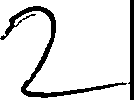 which belong to Defendant. One male profile was found on the outside of thesweatshirt's center pocket and it is this profile that Defense is asking the Sacramento3District Attorney to upload into the CODIS database for comparison.4It is unclear why the additional fact of who that third party is matters to the defense,as their argument does not lose any of its limited force with just the presence of the DNAalone (e.g. -the presence of someone else's DNA means Defendant did not wear/own the8sweatshirt, and therefore did not commit the robbery).9It is plausible, that the DNA could be from an associate of the Defendant;from aperson who Defendant borrowed the sweatshirt from, or an Officer at the scene. As theUnited States Supreme Court has recognized, "DNA testing alone does not always resolve13a case. Where there is enough other incriminating evidence and an explanation for the1415	DNA result, science alone cannot prove a prisoner innocent." (District Attorney's Office16	v. Osborne (2009) 129 S.Ct. 2308, 2316.)17	It is far from clear that the DNA profile at issue is attributable to the "putative18perpetrator" of the crime- a firm prerequisite to uploading an unknown crime scenef')O	ul1"cDNA profile into the Database. Furthermore, the Sacramento District Attorney isprohibited from uploading the profile under FBI guidelines because there is not a properoutsourcing agreement between Sacramento and the Defense lab (see attached23Declaration from Mr. Rodzen).24And even if the DNA profile at issue were searched and determined to be a25"candidate match" to an offender profile, there is no law enforcement "source" laboratorythat could receive that information in order to verify the match and trigger DOJ's28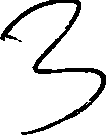 confirmation process of reanalyzing the offender sample and confirming identity with afingerprint comparison. Disclosing a candidate match DNA profile to the Defense lab, a3civilian, private sector lab, would violate the rigid confidentiality restrictions built into4state law and informing the constitutionality of the DNA Data Bank Program.Finally, Defendant's arguments that he is constitutionally entitled to the requestedcourt order lack merit. The Prosecution's obligations under Brady v. Maryland (1963)8373 U.S. 83 to provide all material exculpatory evidence to the accused does not extend to9a DNA database search whose outcome is wholly unknown and wholly unpredictable.(See, e.g., Richardson v. Superior Court (2008) 43 Cal.4th 1040, 1049 [Brady requiresthat defendant show DNA testing would be dispositive of identity].) Specifically,13defendant cannot demonstrate a reasonable probability that if the database search is14ordered, it would result in evidence that would lead to an acquittal.IIII1819202122232425262728+-1	POINTS AND AUTHORITIES23	I.	STATE AND FEDERAL LAW PROHIBIT THE DNA DATABASE SEARCH SOUGHT BY DEFENDANT4The statutory scheme, which carefully and exhaustively addresses the uses,5restrictions, and operating parameters of the California Offender DNA Database (Pen.Code§ 295 et seq.), precludes the database search sought by Defendant.8A.	Background: California's Convicted Offender DNA DatabaseCalifornia has collected blood and saliva specimens from statutorily enumeratedoffenders for identification purposes since 1984. (See the former§ 290:2, added by Stats.121983, ch. 700, repealed and replaced by Pen. Code,§ 295 et seq.) The State's current13DNA Data Bank Program is defined by the DNA and Forensic Identification Data Baseand Data Bank Act of 1998, as amended by Proposition 69 (Pen. Code, § 295 et seq. ["theDNA Data Bank Act"]) which clarified and expanded previous law. (Alfaro v. Terhune17(2002) 98 Cal.App.4th 492, 497-98 [discussing the evolution of DNA databases in18California].) Every other state, as well as the Federal Government, also maintains aconvicted offender DNA database. (Id. at p. 505.)California's DNA Data Bank Program is designed to "assist federal, state, and localcriminal justice and law enforcement agencies within and outside California in the23expeditious and accurate detection and prosecution of individuals responsible for sex24offenses and other violent crimes, the exclusion of suspects who are being investigatedfor these crimes, and the identification of missing and unidentified persons	" (Pen.27Code,§ 295(c).) State law does not authorize the Data Bank Program to act as a285convenient source of third party DNA profiles available to criminal defendants to trawlthrough in furtherance of their trial defense theories.3By law, the Departmentof Justice ("DOJ") DNA Laboratory is "responsible for the4management and administration of the state's DNA data base and data bank identificationprogram ...." (Pen. Code,§ 295(g).) Under the DNA Data Bank Act, correctionalinstitutions probation departments, and county law enforcement agencies collect buccal8swab samples from offenders who fall within the parameters set forth in Section 296.9(Pen. Code § 296.l; see generally People v. King (2000) 82 Cai.App.4th 1363, 1369-1378, Alfaro v. Terhune, supra, 98 Cal.App.4th at pp. 492, 505-506, People v. Adams12	(2004) 115 Cal.App.4th 243, 255-259, review denied (2004) 2004 Cal. LEXIS 3090, cert13den (2004) 543 US 841 [finding the law passes state and federal constitutional scrutiny];14see also United States v. Kincade (9th Cir. 2004) 379 F.3d 813, 835.) The DOJ'sRichmond DNA Laboratory receives the offenders' samples and, following rigorousprocedures, types them via polymerase chain reaction-based short tandem repeat (PCR-18STR) DNA analysis. The result is a searchable DNA profile ofup to 15 loci useable for19forensic identification purposes only. (See, e.g., People v. Smith (2003) 107 Cal.App.4th646, 654-657 [describing PCR-STR analysis]; People  v. Jackson  (2008)  163 Cal.App.4th313, 324-325 [describing the 15-locus testing kit].)23B.	The DNA Profile Proffered by Defendant Is Ineligible For Searchingin the State DNA DatabaseState law carefully circumscribes the origin of DNA profiles eligible for upload andsearch in the State's DNA Database. The profile proffered by defendant does not qualify.272812345678910111213141516·17 1819202122"[O]nly" Department of Justice and certain "public law enforcement crime laboratories" may analyze crime scene DNA samples for comparison in the state Database. (Pen. Code, § 297, subd. (a)(l)-(2).) Specifically, Penal Code section 297 states that[O]nly the following laboratories are authorized to analyze crime scene samples ... and to upload and compare those profiles against available state and national DNA ... databases in order to establish identity and origin of samples for forensic identification purposes ... :The DNA laboratories of the Department of Justice that meet state and federal requirements, including the Federal Bureau of Investigation (FBI) Quality Assurance Standards, and that are accredited by an organization approved by the National DNA Index System (NDIS) Procedures Board.Public law enforcement crime laboratories designated by the Department of Justice that meet state and federal requirements, including the FBI Quality Assurance Standards, and that are accredited by an organization approved by the NDIS Procedures Board.(Pen. Code, § 297(a)(l), (2).) One narrow exception to these limitations exists, as setforth in Section 297, subdivision (d). That provision states that qualified Department of 25Justice and law enforcement crime labs have the "discretion" to upload and search a26crime scene DNA profile generated by a private laboratory, but only if that private lab2728	"meet[s] state and federal requirements, including the FBI Quality Assurance Standards,11	and [is] accredited by an organization approved by the NDIS Procedures Board." (Pen.2	Code,§ 297(b).)3The DNA profile in this case, however, was developed by:4•	A private laboratory;•	That does not meet FBI quality assurance standards because the SacramentoCounty District Attorney does not have an outsourcing agreement with the8Defense lab as required by Standard 17.9Accordingly, the profile may not be searched in the Database. These statutory mandateshave been part of state law since January 1, 2007. (Stats 2006, ch. 170, § 2.)12C.	Federal Requirements Prohibit the Requested Database SearchAll 50·  states operate state-level DNA database programs using search softwareowned and licensed to them by the FBI. (See, e.g., Note, Less Privacy Please, We're16British: Investigating Crime with DNA in the UK	and the US. (2008) 31 Hastings Int'l17& Comp. L. Rev. 487, 491.)   As a condition  of participation  in the FBI's National DNAIndex System (NDIS), states agree to  comply with a memorandum  of understanding andNDIS operational procedures set forth by the FBI and subject to enforcement through21(federal) Office of the Inspector General audits of the state database programs. (See22Audit Div., Office of the Insp. Gen., U.S. Dept. Justice, Combined DNA Index SystemOperational and Laboratory Vulnerabilities, Audit Report 06-32, at pp. ii & fn. 2, 87(May 2006) <http://www.usdoj.gov/oig/reports/FBI/a0632/final.pdf>.) Among the26requirements that states must observe in uploading DNA profiles into the National DNA2728	Index System (NDIS) is that "[a] laboratory submitting a DNA profile to the ForensicIndex at NDIS that is derived from forensic evidence, shall only offer those alleles thatare attributed to the putative perpetrator(s)." (FBI, DNA Acceptance Standards (2005) at3p.34<http://www.nlada.org/Defender/forensics/for   lib/Documents/1132070952.06/RF   GN	I3 NDIS Data Standards%252005 31 05.pdf>; see also FBI, Quality AssuranceStandards for Forensic DNA Testing Laboratories (2009) at p. 28<http://www.fbi.gov/hq/lab/pdf/testinglab.pdf> ["CODIS also compares crime scene9evidence to DNA profiles from offenders, thereby providing investigators with theidentity of the putative perpetrator."].)The NDIS requirement that only perpetrators' DNA profiles are eligible for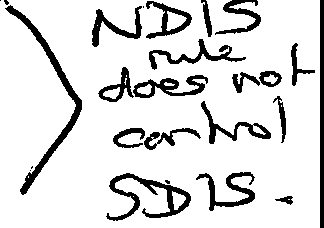 13searching is observed at th'.e state database level as well, because it is a fundamental14premise for any DNA database's efficacy. As one court put it, "[a] database not onlyallows for the rapid identification of the actual perpetrator, but also preventsmisidentification and, thereby, permits innocent individuals to be excluded, rapidly and18without being forced to suffer the indignity of being suspected of crimes that they did not19commit." (United States v. Amerson (2nd Cir. 2007)483 F.3d 73, 83.) Uploadingprofiles whose attribution is unknown or based on speculation would result in "hits" ofunknown probative value, thus diluting the ability of the Data Bank Program to serve23these state interests.24That powerful state interest in identifying the culpable while excluding the innocen. tis what gives meaning and significance to a DNA database "cold hit," and plays a centralrole in the constitutionality, under the Fourth Amendment, of collecting warrantless,289suspicionless DNA samples from criminal offenders. The court in People v. Travis(2006) 139 Cal.App.4th 1271 summarized the prevalent reasoning as follows:3[Courts assessing the constitutionality of DNA database collections consider]the undeniable  governmental  interest "in crime prevention.   It has interests in6solving crimes that have been committed, in bringing the perpetrators to7justice and in preventing, or at least discouraging, them from committingadditional crimes. The government also has an interest in ensuring thatinnocent persons are not needlessly investigated-to say nothing of11convicted-of crimes they did not commit. DNA testing unquestionably·12furthers these interests. The ability to match DNA profiles derived from crimescene evidence to DNA profiles in an existing data bank can enable lawenforcement personnel to solve crimes expeditiously and prevent needless16interference with the privacy interests of innocent persons."1718	(139 Cal.App.4th at p. 1285, quoting People v. King (2000) 82 Cal.App.4th 1363, 1375-191376.)20Accordingly, California's DNA Database cannot and should not be used to searchDNA profiles whose crime-solving value is uncertain, and where a database match maynot actually identify the perpetrator. Those attributes aptly describe the profile that is the24subject of this litigation. When weighed against the compelling evideiic.e against the25Defendant described above and the tenuous nature of the Defense's theory about theDNA found on the sweatshirt (including the location of that DNA), the interests of the28f	t)State in maintaining the integrity of the CODIS database should be superior. It is nomore likely that the DNA belongs to a random person who has touched the sweatshirt, as3the person who wore the sweatshirt in the home invasion robbery. This is especially true4given the profile is found on the outside surface of the outside pocket of the sweatshirt.In fact, it is undisputed that Defendant actually did to wear the sweatshirt (at the fieldshow up) and his DNA was not even found in the areas tested. The profile, therefore, is8not clearly attributable to the "putative perpetrator," and thus ineligible for searching in9IO	the state DNA database.11	D.	Statutory Disclosure Restrictions Would Prohibit the Routine t-'Processing of Any DNA Database Match that Occurs12Following each weekly DNA Database search at DOJ's Richmond facility,potential, or "candidate" match profiles are electronically reported to the respectivesource laboratories for comparison to the crime scene DNA data and confirmation that the16"candidate" match is a valid investigative lead. Once that confirmation takes place, DOJ17re-analyzes  the physical  sample collected from that offender  as a quality control measure,and verifies the offender's  identity through  a fingerprint database comparison.   Only thenis the name of the matching offender reported back to the laboratory that uploaded the21crime scene profile. In this case, however, the protocol described could not take place22because there would be no public, law enforcement source laboratory to which the23candidate match could be reported.State law prohibits disclosure of the candidate profile to a non-law enforcemententity. DNA profiles are "confidential" (Pen. Code, § 299.5, subd. (a)), and "shall be2728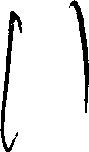 released  only to law enforcement agencies  ...  "  (§ 299.5, subd. (f)).1   As private citizensrunning  a private laboratory,  Defense lab may not lawfully receive notice of a  candidate3match in order to confirm its fit with the crime scene profile data. The only alternatives4would be (1) to compel DOJ to process the candidate profile as if it had been designated atrue match by Defense lab, and then disclose the offender name to the prosecutingattorney, or (2) disclose to the prosecuting attorney the offender name corresponding to8the candidate match without confirming the offender profile and identity as laboratory9procea1 ures  m.... ct, at, e.-  1,..:.'.m,.,..ner way, t1ne c.,.....o.      urt,     wom1    a1      1oe comper11•nng "ur""'u<o,J..,.....,t.,o  m11•     sregara1important scientific checks and quality control measures in order to satisfy defendant'sfishing expedition. The reputation of the DNA Data Bank Program depends upon its13adherence to rigorous scientific standards.14Moreover, California Penal Code section 299.5, subdivision (h), f9rbids disclosure. of an offender DNA profile or related information in response to a defense discoveryrequest:18Except as provided in subdivision (g) [defendant's own DNA profile availableto defense counsel] and in order to protect the confidentiality and privacy of21database and data bank information, the Department of Justice and local public22231 The full text of Section 299.5, subdivision (f), is as follows: "DNA samples and DNA profilesand other forensic identification information shall be released only to law enforcement agencies, including, but not limited to, parole officers of the Department of Corrections, hearing officers ofthe parole authority, probation officers, the Attorney General's office, district attorneys' offices, and prosecuting city attorneys' offices, unless otherwise specifically authorized by this chapter.Dissemination of DNA specimens, samples and DNA profiles and other forensic identification information to law enforcement agencies and district attorneys' offices outside this state shall beperformed in conformity with the provisions of this chapter."A DOJ or other public laboratory could not act as a surrogate source lab for Defense lab, havingno knowledge of the scientific methods, protocols, and procedures employed by Defense lab, and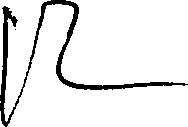 DNA laboratories shall not otherwise be compelled in a criminal or civilproceeding to provide any DNA profile or forensic identification database or3data bank information or its computer database program software or structures4to any person or party seeking such records or information whether bysubpoena or discovery, or other procedural device or inquiry.7A court order issued in response to a defense request is simply a "procedural device,"analogous to a subpoena, calculated to compel DOJ to provide DNA Data Bankinformation to an unauthorized recipient. This statutory provision provides an equally11compelling reason to deny defendant's motion.12II.	DEFENDANT HAS NO CONSTITUTIONAL RIGHT TO COMPEL DOJ TOCONDUCT A DNA DATABASE SEARCHDefendant argues that his federal due process rights pursuant to Brady v. Maryland,supra, 373 U.S. 83 require that the demanded database search occur. He asserts that any17criminal defendant has a right under the Sixth and Fourteenth Amendments to compel18"the Federal Bureau of Investigation (FBI) and or the California Department of Justice"to cooperate in a defense investigation into "a genetic link to the crime." (Def. Points &Authorities, at p. 8.)  In other words, when an accused wants access to a law enforcement22DNA database, an accused gets access to a law enforcement DNA database. This is an23untenable position, and contrary to controlling law. Defendant's arguments lack merit.As a threshold point, it is well-established that the Due Process Clause does notrequire law enforcement to use a particular investigatory tool. (Arizona v. Youngblood2728	having no access to the electronic data generated in the course of Defense lab's testing.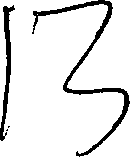 (1988) 488 U.S. 51, 58-59.) Law enforcement need not obtain evidence; "conduct anyparticular tests," or '"gather up everything which might eventually prove useful to the3defense."' (People v. Hogan (1982) 31 Cal.3d 815, 851, quoting People v. Watson (1977)475 Cal.App.3d 384,400; see also People v. Daniels (1991) 52 Cal.3d 815.) Theprinciples underlying Brady v. Maryland, supra, do not run to the contrary.The Due Process Clause right to pretrial discovery is otherwise known as the8"Brady" obligation, in reference to Brady v. Maryland, supra, 373 US. 87. The Supreme9Court in Brady held that "the suppression by the prosecution of evidence favorable to anaccused upon request violates due process where the evidence is material either to guilt orto punishment, irrespective of the good faith or bad faith of the prosecution." (Id. at p.1387.) In tum, evidence is "material" "only if there is a reasonable probability that, had the14evidence been disclosed to the defense, the result of the proceeding would have beendifferent. A 'reasonable probability' is a probability sufficient to undermine confidencein the outcome." (United States v. Bagley (1985) 473 U.S. 667, 682.) Thus defendant18bears the burden of demonstrating that the DNA Database actually contains "favorable19evidence" that "could reasonably be taken to put the whole case in such a different lightas to undermine confidence in the verdict' [Citation.]" (In re Brown (1998) 17 Cal.4th873, 887; see also Richardson v. Superior Court, supra, 43 Cal.4th at p. 1049 [Brady23requires that defendant show DNA testing would be dispositive of identity].) Applied in24a pretrial context, this standard assumes that the evidence is not disclosed and the2526	defendant is convicted.2728llf-By its very formulation, the Brady standard for disclosure is not met when thedefendant relies on pure speculation to demonstrate its relevance. (See, e.g., Hughes v.3Johnson (5th Cir. 1999) 191 F.3d 607, 629-630 [denying Brady claim as "purely4speculative"]; Murphy v. Johnson (5th Cir. 2000) 205 F.3d 809, 814 [conclusory or arepurely speculative allegations do not support a Brady claim].) Nonetheless, speculation isthe only possible basis for Defendant's requested court order. There is no reason to8know, let alone to suspect, that the profile on the outside surface of an outside pocket of a9sweatshirt (1) is attributable to a person in.the database, and (2) whose identity exculpatesdefendant. As discussed above, the fact that another person touched the outside of thesweatshirt at some undetermined point in time neither negates nor conflicts with the13strong evidence that Defendant was in possession of the sweatshirt and committed the14robbery.IIII1819202122232425262728rsCONCLUSIONFor the reasons set forth above, in addition to any argument offered at the hearing3on this matter, the People respectfully request that Defendant's motion for a court-ordered45	DNA database search be denied.67	DATED: July 19, 201289101112131415'16171819202122232425262728Respectfully Submitted,JAN SCULLY DISTRICT ATTORNEY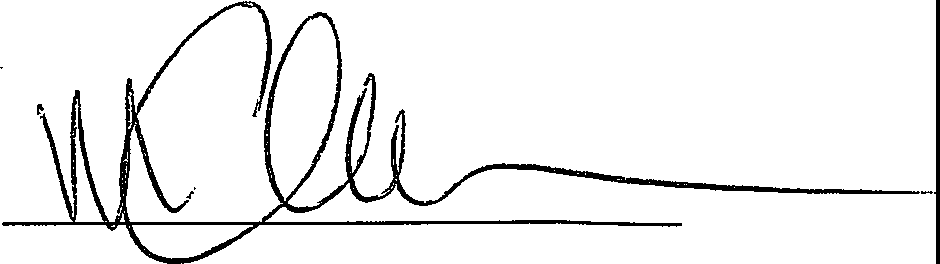 MATT CHISHOLMDeputy District Attorney Elder Abuse Unit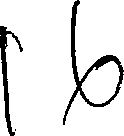 l	JANSCQLLY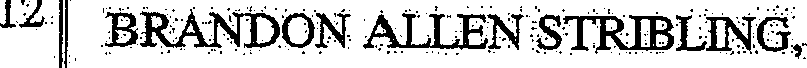 Distrj.ct Attqmey2	S ct 11to. County901GStreet3'	$aJr eijf9;CA95814 1858Phune (9lf?) 874-627945SUPERIOR.COURTOF  'l1IE  $.'I'ATEi()Jt-(;AL'.Qr().couNrv-o,-·sA:.c moR9 · TfIEPEOPLE OF THESTATE OFCALU;<ORNJA,	Ntt .UFO@OJIO	......... #Pla.lllUJ.! ,_11tiECLA.R:ArtbN'J3Y·MR. RODZENFOR OPPOSITION OF MOTIONTD COMPEL.13-.141516171819202122.23"24252::(:i27'4.$ 	.Defenda_nt.	L Jeff Rodze do-herebydeclare:That Iain a Supervising CriilUilalistin the Sacrame,nto Coun:ty Distrlct:Attotney Laboratory of.Fore.qsic. Senices, heteaftetteferred to as "Sacramento County Crime­ La:boratory';;2.	lsupe:rvise the forensic biology/DNA unit of the Sacramento County. driinetaboratory;.	We,. the SliGr nto ·county-Crime Laboratory; as a: public crime fabotatotythat isauthqrized to up.lo d fbtensic DNA profiles to CODIS(Combined DNAIndex.systern), arebound.b)\ arid audited to, the Standards outlined in. the FBf:s QU:ality Assut.ance Standards (Q:A,§.) {er,F9reµ$i(f l) ;l\_t¢$tm ,Li.mt>.liit◊tie r(ret;S:ep.t 1!. "2011);,lh te:- --' ey¢t,A t¢.Mdlis wli:y:the Sa¢rarnento'.County'.Crime.Eaboratory-cannpt: i;i.f?l.o.:@·a:,PNA.:ptotiie.-to CODTS thatis,cgene i.aj:l::iy.J1I19tlJei:l iPQ.r4!Q(¥_W:J:thqutJt formal,,pnot: outsourcing	JiU nt, Tu $ teMo.n.s·fu.ciPde, b.ut.may"'ndtbelilitltedl	to, QAS,r Uiremeµt$ fot tb outsourcing of DNA testing of-case ork;5	tbe Sacra,meti.to County Crhne Laboratory would reqilire the y nd.o(fabora o:cyJoprovide dociiniented·com.pliance with e qualify t4Ssµra11ce ,st,µ1dlll'd.s set forth fa.theQAS (Std -17.Ll)}s.6'.-67Ourteclln:i l¢.a4t;tWorild be required. fo document approyaj ofiqe te<::l:i,Iucal$pecitfoationscoftheoutsource agreeme11tpriortp we gt¢¢roent belng,:a.Watded (Std11:2)s.:91011'1.2,13:14is:16.17.18.19 .2021222.24,.2526lj_J·ZS:7	Until the,y¢ndor_la:pptat◊l.¥ lias·obtained '.d.ocumented.approval.from ourj t,otafoi::ts-,techn.foaf l¢adefthatwe/wiil accept0ownersliq)-of	e".Vyi;lQ.()l;' l bqttiJo:ry ,$,ilat:a y¢ndorJabotatocy-shall not.initiate- analysis --f9r:th ,:wur.pqs¢ ofgen, .ottlnDNA datalliatrilaybe;enter in CODI$ f$tdJ7,; .1):;	Without tile.fl®µip.e;it d:prl.◊t.Jip.ptovaf of theteohnicai:spedficatioiis·of the oui:soutcin:g agreement andior documented approval.of acceptance ofownerslup of d1e DNA data by the NDIS' participating:laboratory's t ,bliical]eader. our laboratory shall not upload or acc pt DN.Adata fo:r uplo.:td to CODlS from any vendor laboratory <:>t agency {Std 17;;3);Our labo toryWotild be required-to conduct a documented; on-site visit befol,"ethe vendotlaboratocy performs.casework (Std 17.7);10.		None ofthese req ireme:nts have been:met. Therefore, we cannot accept.DNA data fro1ll a vendor laborator)".an:d upload that data into CODIS .I declare under penalty of perjurytl:iat the bove js true -and cortect to ilie bestof myknowledge..E e :µf thi$ J .igb.t¢e th:4 y:gf);i;tly 2QfZia.tSactamentot California,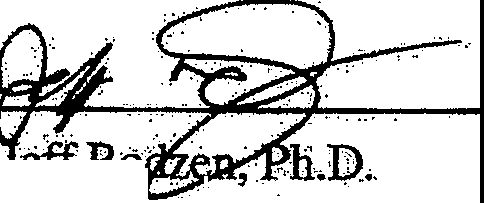 '.Sµp.eoosfug Ciimilianst